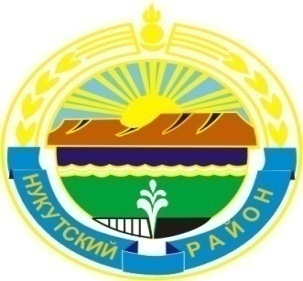 Муниципальное образование «Нукутский район» ДУМА МУНИЦИПАЛЬНОГО ОБРАЗОВАНИЯ«НУКУТСКИЙ  РАЙОН»Шестой созывРЕШЕНИЕ31 мая 2019 г.                                           № 33                                                 п. НовонукутскийО подготовке к летней оздоровительной кампании в 2019 годуЗаслушав и обсудив информацию Врио начальника отдела образования Администрации муниципального образования «Нукутский район» Шараповой О.Ю.       «О подготовке к летней оздоровительной кампании в 2019 году», ДумаРЕШИЛА:1. Принять к сведению информацию Врио начальника отдела образования Администрации муниципального образования «Нукутский район» Шараповой О.Ю.       «О подготовке к летней оздоровительной кампании в  2019 году» (прилагается).2.  Опубликовать настоящее решение с приложением в печатном издании «Официальный курьер» и разместить на официальном сайте муниципального образования «Нукутский район».Председатель Думы муниципальногообразования «Нукутский район»		                                                   К.М. БаторовПриложение к решению ДумыМО «Нукутский район»от 31.05.2019 г. № 33    О подготовке к летней оздоровительной кампании в 2019 годуВесь комплекс мероприятий по организации отдыха и оздоровления детей и подростков в летнее время 2019 года проводится в соответствии с постановлением мэра МО «Нукутский район» от 15.02.2019г. N 62 "Об организации летнего отдыха, оздоровления и временной занятости подростков летом 2019 года». На территории муниципального образования «Нукутский район» в летний период организована деятельность 15 лагерей дневного пребывания на базе образовательных учреждений и работа МБУ ДЛ «Березка». На сегодняшний день получены положительные заключения по всем 15 учреждениям:1. МБОУ Алтарикская СОШ - 100 детей;2. МБОУ Закулейская СОШ - 125 детей;3. МБОУ Нукутская СОШ - 102 ребенка;4. МБОУ Новонукутская СОШ - 200 детей;5. МБОУ Новоленинская СОШ - 130 детей;6. МБОУ Тангутская СОШ - 125 детей;7. МБОУ Хадаханская СОШ - 127 детей;8. МБОУ Харетская СОШ - 109 детей;9.  МКОУ Первомайская СОШ - 65 детей;10. МБОУ Целинная СОШ - 70 детей;11. МБОУ Верхне-Куйтинская ООШ – 45 детей;12. МКОУ Зунгарская ООШ – 20 детей;13. МКОУ Большебаяновская ООШ - 20 детей;14. МКОУ Ворот-Онгойская ООШ - 50 детей;15. МКОУ Русско-Мельхитуйская ООШ - 40 детей.Всего охват детей в лагерях дневного пребывания составит  1 328 детей, МБУ Детский лагерь «Березка» за 2 смены примет 200 детей.Работа лагерей дневного пребывания будет организована с 03 по 22 июня 2019 года, в лагере «Березка» первый сезон с 25 июня по 12 июля 2019 года для детей из категории семей, находящихся в трудной жизненной ситуации; второй сезон с 16 июля по 02 августа 2019 года для детей работающих родителей. Стоимость путевки для семей, находящихся в трудной жизненной ситуации составит 14 426,60 рублей, для работающих родителей - 13 303,0 рублей.В соответствии с федеральным законом от 05.04.2013 г. № 44-ФЗ «О контрактной системе в сфере закупок товаров, работ, услуг для обеспечения государственных и муниципальных нужд» лагеря дневного пребывания и Детский лагерь «Березка» заключили договора с поставщиками на продукты питания. Стоимость набора продуктов по лагерям дневного пребывания составляет 126,0 рублей на одного ребенка.Питание в лагерях дневного пребывания будет осуществляться по меню, прошедшее экспертизу в ФБУЗ «Центр гигиены и эпидемиологии в Иркутской области».Проводятся мероприятия, направленные на совершенствование материально-технической базы, на которые приобретены электрические мармитные плиты, ванны, раковины, вентиляции, водонагреватели и многое другое. Проведена процедура бактериологического и вирусологического обследования работников пищеблоков лагерей дневного пребывания, производственный контроль, дератизация, аккарицидная обработка территорий. На все мероприятия выделены денежные средства в размере 561 247,05 рублей.МБУ Детский лагерь «Березка» принял участие в конкурсном отборе учреждений на  укрепление материально-технической базы детского лагеря «Березка» по программе «Развитие системы отдыха и оздоровления детей в Иркутской области» (государственная программа «Социальная поддержка населения»). Из областного бюджета выделено 1 321 423,13 руб., в т.ч. средства местного бюджета на условиях софинансирования составили 87 269,0 руб. Средства направлены на приобретение душевого вагона на 10 кабинок. Сотрудниками ФБУЗ «Центр гигиены и эпидемиологии в Иркутской области»    проведено гигиеническое обучение работников лагерей дневного пребывания.Постановлением Администрации муниципального образования «Нукутский район» от 22.04.2019г. № 230 «Об утверждении комиссии по приемке лагерей дневного пребывания и детского лагеря «Березка» на территории муниципального образования «Нукутский район» в 2019 году утвержден состав комиссии и график приемки лагерей дневного пребывания и детского лагеря «Березка».Врио начальника отдела образования Администрации МО «Нукутский район»				О.Ю.Шарапова